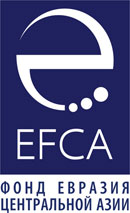 Фонд Евразия Центральной Азии объявляет конкурс среди экспертов в области КСО для анализа проблем по реализации принципов КСО, включая сферу защиты прав детейв рамках проекта «Продвижение принципов корпоративной социальной ответственности (КСО) и защита прав детей в Мангистауской области»при поддержке Детского фонда Организации Объединенных Наций (ЮНИСЕФ)Январь 2018 года  Информация о заказчикеФонд Евразия Центральной Азии (ФЕЦА) - общественная организация, основанная в регионе в 2005 году. ФЕЦА мобилизует общественные и частные ресурсы, помогая гражданам принимать активное участие в построении собственного будущего посредством укрепления местных сообществ и повышения гражданского и экономического благосостояния. Получить более полную информацию о программах ФЕЦА можно на сайте: http://www.ef-ca.org.О проекте «Продвижение принципов корпоративной социальной ответственности (КСО) и защита прав детей в Мангистауской области»:Цель проекта: Создание платформы для сотрудничества среди ключевых заинтересованных сторон в рамках КСО деятельности компаний по защите прав детей в Мангыстауской области.Задачи проекта:Определение условий, необходимых для развития диалога между крупными компаниями, муниципалитетами и местным сообществом в рамках КСО деятельности, включая защиту прав детей в Мангыстау.Оснащение каждой целевой группы надлежащими знаниями и инструментами в сфере принципов КСО. Целевая аудитория проекта: Топ-менеджеры и cпециалисты компаний по связям с общественностью (PR), по трудовым ресурсам (HR), экологии и связей с правительством (GR) и другие сотрудники компании, ответственные за реализацию КСО.Представители профсоюзов, республиканских и отраслевых бизнес-ассоциаций. Представители центральных и местных государственных органов, эксперты и аналитики. Представители гражданского сектора.Ожидаемым результатом проекта является взаимовыгодное партнерство корпоративного, государственного и местного сообщества.III. Квалификационные требования к заявителямК участию в конкурсе приглашаются юридические или физические лица, заинтересованные в развитии своей экспертизы в области КСО, получении практического опыта взаимодействия с бизнесом, государственными структурами и гражданским сектором для исследования проблем по реализации принципов КСО, включая сферу защиты прав детей в Мангистауской области. Особое внимание в процессе отбора ФЕЦА будет уделять научному и практическому опыту, накопленному заявителями в области корпоративной социальной ответственности, а также наличию экспертов в области КСО.VI. Перечень выполняемых исполнителем работ:Разработка дизайна исследования:Совместно с Заказчиком провести разработку исследовательского инструментария;Исполнитель дает свое экспертное заключение по всем вопросам  Заказчика, возникающим  в рамках разработки дизайна исследования;Рекомендации и комментарии Исполнителя должны носить развернутый и практический характер.Проведение анализа данных, полученных в рамках исследования:Анализ полученных данных с предварительным получением от Заказчика согласования по методам и подходам анализа, а также структуры отчета;Подготовка аналитического отчета на основе проведенного анализа (не менее 10 страниц (1800 знаков без пробелов считаются в качестве одной страницы));Аналитический отчет должен включать в себя всесторонний анализ данных, определение основных тенденций и проблемных блоков, а также разработку рекомендаций / стратегий по их преодолению;В отчете необходимо использовать стиль «бизнес литературы» (избегать «академического» стиля). Простое, доступное изложение материала.Обязательно отражать ссылки на всю информацию, документы и веб-сайты, используемые в процессе подготовки аналитического отчета.Включить КСО проекты международных нефтяных компаний в качестве примеров успешных практик:Исполнитель должен подготовить 10 примеров успешных КСО практик в разрезе 10 принципов ЮНИСЕФ по защите прав детей (по одному примеру для каждого принципа);Исполнитель должен согласовать каждый предложенный кейс с Заказчиком (прежде чем включить его в отчет). В случае если практика, по мнению Заказчика не отражает сущность принципа или не является ярким тому примером, Исполнитель обязан безоговорочно предложить альтернативу;Каждый кейс должен состоять минимально из 2 страниц (1800 знаков без пробелов) описания практики, а также иметь ссылку на источник. Кроме того, иллюстрация должна содержать элементы визуализации данных (графики, статистика, таблицы, инфографика и др.).Сроки проведения работ: Январь 2018 года.V. Формат письма заинтересованности на участие в конкурсеПисьмо заинтересованности должно включать следующую информацию:Титульный лист с указанием темы конкурса и названия организации.ФИО, должность, контактные данные ответственного лица. Описание заинтересованности заявителя в участии в данном проекте.Описание научной и практической деятельности заявителя, непосредственно связанной с работой в области КСО, включая планы на ближайшие несколько лет в данном направлении. Резюме, включая описание опыта в области КСО.Объем письма заинтересованности не должно превышать 5 печатных страниц (в формате Times New  Roman, размер шрифта 11, однострочный интервал), не включая приложений.VI. Процесс принятия решения и критерии отбораПисьма заинтересованности будут рассмотрены экспертами ФЕЦА и внешними экспертами. При оценке писем заинтересованности будут учитываться следующие критерии:Предыдущий научный и  практический опыт работы организации в области КСО.Предыдущий опыт участия в подобных проектах с привлечением внешних экспертов.Соответствие письма заинтересованности техническим требованиям конкурса.Примечание: Организации, предоставляющие заведомо ложные данные, будут дисквалифицированы.Письмо заинтересованности должно быть предоставлено на русском языке в электронном виде до 18:00 часов 15 января 2018 года по электронной почте: andrey@ef-ca.org (с пометкой «Конкурс»).   Примечание: По итогам рассмотрения писем заинтересованности, ФЕЦА оставляет за собой право не заключать контракт ни с одним из заявителей, либо заключить контракты с несколькими заявителями на разные виды деятельности, предусмотренные данным конкурсом. VII. Адрес и контактная информацияПолучить дополнительную информацию по данному конкурсу можно, обратившись в офис ФЕЦА к менеджеру по проектам Андрей Бачище по телефонам +7 (727) 250-18-11 (вн.105), 8 777 525 7463, либо электронной почте:  andrey@ef-ca.org. 